The following is an abridged version of the minutes of the Board meeting held on the 12th of September 2013. If anyone requires more detailed information contact the Secretary on 57662504 – Steve WallaceBUSINESS FROM THE LAST MEETINGParklands – The parklands are looking splendid. A combination of winter rains, spring sunshine and a recent working bee has ensured we can all enjoy the beauty of our environment.Working Bee – 25 residents turned up for a working bee on September the 8th.  Prunings were removed from near the top dam, drains were cleared, common garden areas tidied and mowed.Swamp Gums – 100 Swamp Gums have been donated from the Office of Corrections. These will be planted out in parkland.Roads and Drains – There are a number of concrete pipes left over from works around the park. These will be offered to residents to purchase.  Watch this space for size of pipes and cost.CFA Fire Access Track – Vegetation has been removed from the track adjacent to Jackel’s property to enable better access for fire trucks in case of emergency.Fire Management Plan – Discussions and modifications continue with the IMP plan. This item will be up for discussion at the AGM on October 12th. A draft copy will be available for you to read on the website along with a Map of the Management Zones.. Hard copies will be delivered to homes that are not registered for email.  Please put comments and suggestions in writing to the Boards President Gary Lorenz prior to the meeting. You can either email Gary or drop ideas into his mailbox (gvlorenz@hwestnet.com.au) Gary will collate and present them at the AGM.Water Rates & Management Fees – The Board made the decision to increase the fees by the CPI index from $180 per annum to $185 effective from July 2014.Next AGM – The next Annual General Meeting is Saturday October 12th at 10am. Agenda items must be submitted to the secretary no later than 7th October.FRUITFLY CONTROLA request for property owners to seriously consider removing fruit trees that they do not use to avoid dropped fruit laying on the ground, which in turn harbours the fruit fly.  Remember the pleasure of picking fresh fruit from your tree – WITHOUT FRUIT FLY!!HAMILTON PARK WEBSITEWe need you to personally register at hamiltonpark.org.au to received all our newsletters and circulars via our website.  Unfortunately there have only been some 20 households who have completed this.  Please log onto the website and “click” Register asap.  Working Bee – Wether you have 15 minutes or a couple of hours your time and assistance will be most appreciated.  It’s a great community gathering with a sausage sizzle and hot or cold drink provided for all the hard workers. Most of all it’s an opportunity to help make Hamilton Park a better place to live.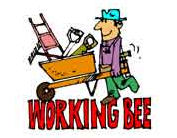 Next One Is… Saturday October 19th from 8.30am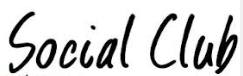 We had a fantastic turn up for the Meet n Greet community event held at Tracy and Ken’s house last month …..Young and old turned up with well over 60 people attending. Lots of good food and drink and most importantly ideas….to name just a few…..Family movie night at BBQ area Mystery or wine tourTennis tournamentTrivia nightAustralia Day dunny race, Progressive games/board nightTheme night like Italian, Spanish or Bollywood.Master Chef EveningFamily fishing day at the DamThe social club is expanding on these ideas as we speak. More information is coming soon.Got Ideas or Something To Share?...If there is something you would like to share with the Community, buy, swap or sell then call or phone me – Melanie, about putting it on the website:Melanie 0421118126melanie@hamiltonpark.org.au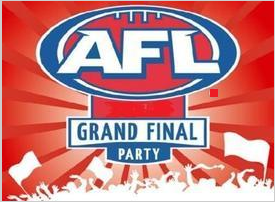 FOOTY FEVER IS HERE!The Social Club is inviting everyone to the BBQ area to watch Hawthorn and Fremantle play it out.When – This Saturday 28thWhere – BBQ areaTime – From 12pm What – BYO food and drinkWhat Else….Lucky Door PrizesHandball CompetitionFace Paint Footy ColoursFooty RaffleFamilies, kids, young and old. A great day out for all. Hope to see you there.=======================LOCAL BUSINESS OWNERSAdvertise Your Business!$25 Showcase your business on the Front page of the website for a month…..$30 Feature your business on the website for 12 months.All fees for advertising on the website go toward the Community Wish List and the Social Club.To advertise your business please contact Melanie 0421118126Every Friday night is – 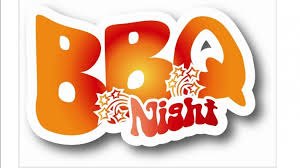 With the weather fining up and the nights getting longer a great place to unwind on a Friday night is at the local BBQ. BYO drinks and something tasty to cook on the barby.  From 6pm.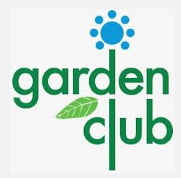 Love Gardening?Come along to the next morning tea & garden walk.Next one is at Marion Pearce’s home 153 Orchard Drive 28th October 10am – Bring a plate of food for Morning Tea